ŽÁDOST O PŘIJETÍ DÍTĚTE K PŘEDŠKOLNÍMU VZDĚLÁVÁNÍ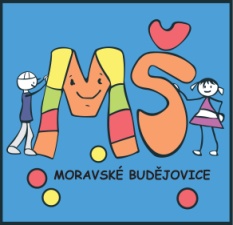 do Mateřské školy MORAVSKÉ BUDĚJOVICE, příspěvková organizace, Fišerová 1340, 670 02 Moravské BudějoviceÚčastník řízení:Preferované pracoviště  mateřské školy:Sourozenci, kteří navštěvují Mateřskou školu Moravské Budějovice:V případě uvedení nepravdivých údajů může správní orgán původní rozhodnutí zrušit a rozhodnout ve věci znovu. V souladu s § 36 odst. 3 zákona č. 500/2004 Sb. správního řádu, je možné se seznámit a vyjádřit k podkladům rozhodnutí po celou dobu řízení, a to v budově školy, po telefonické domluvě s ředitelkou školy (tel. 568421401). Zákonný zástupce prohlašuje, že je ve shodě s druhým zákonným zástupcem ve věci přijetí dítěte k předškolnímu vzdělávání.Se všemi podmínkami přijetí do mateřské školy jsem byl seznámen.VYJÁDŘENÍ LÉKAŘE O ZDRAVOTNÍM STAVU DÍTĚTE1. Dítě je zdravé, může být přijato do mateřské školy.2. Dítě vyžaduje speciální péči v oblasti:(odpovídající zaškrtněte) zdravotní tělesné smyslové jiné:	Jiná závažná sdělení o dítěti:	Alergie:	POTVRZENÍ PEDIATRA O ŘÁDNÉM OČKOVÁNÍ DÍTĚTEpodle § 50 zákona č. 258/2000 Sb., o ochraně veřejného zdravíDítě   JE řádně očkované           dítě není řádně očkováno, ale je proti nákaze imunní nebo se nemůže očkování podrobit pro                       kontraindikaci           NENÍ řádně očkováno z jiných důvodů a tudíž nesplňuje § 50 zákona č.  258/2000 Sb., o ochraně veřejného zdraví.Souhlasím s možností účasti dítěte na akcích školy – plavání, škola v přírodě, školní výlety, bruslení V	dne	Razítko a podpis lékařeDoporučení školského poradenského zařízení nebo odborného lékaře (vyplnit pouze v případě zdravotního postižení dítěte)Doporučuji dítě se speciálními vzdělávacími potřebami k integraci do MŠ Moravské Budějovice V	dne	Razítko a podpis pracovníka ŠPZ nebo lékařeJméno a příjmení dítěte:Datum narození:Místo trvalého pobytuBydliště (pokud je odlišné od místa trvalého pobytu)Zastoupený zákonným zástupcem: Místo trvalého pobytu:jméno a příjmeníAdresa pro doručování:(Vyplňte v případě, že je odlišná od místa trvalého pobytu)Kontaktní telefon1, e-mail, datová schránka:Fišerova 1340Šafaříkova 1306Husova 485Termín nástupu dítěte do mateřské školy:1.9.2024Jméno, příjmení, rok narození:Jméno, příjmení, rok narození:Podpis zákonného zástupce: V ___________________________________Dne ____________________________________________